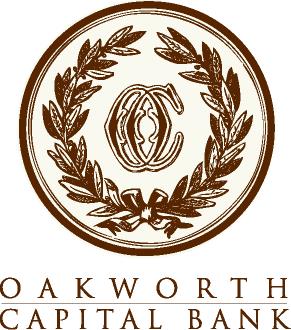 Summer Internship Program
Oakworth’s internship program supports our core purpose:  Helping People Succeed.  The initiative of our internship program is to provide motivated students a thorough understanding and hands-on experience in the various functions within Oakworth Capital Bank.  Once completed, interns will have gained invaluable knowledge of the day-to-day operations through practical application and team-based interaction.  This internship is an opportunity to explore a potential career path while having a meaningful, enjoyable experience.
This internship program is designed as a 10-week program, approximately 40 hours per week.   The schedule will be flexible based on student’s academic responsibilities.   Main Rotation Areas Include:  Accounting/Finance, Credit, Banking, Wealth Management, as well as through our Business Operations.  The intern group will also have regular interaction with Senior Leadership. Oakworth has internship opportunities in Birmingham and Mobile for the 2020 Summer.  

Selection Criteria: Ability to live by Oakworth Values (Golden Rule, Innovative/Creative Spirit, Character, Professionalism, Work Ethic)Students that will be rising seniors during the internship period or early in a Master’s Program are preferred Declared degree in Accounting, Finance, or related business majorPrior exposure to related coursework Proficiency in Microsoft Office applicationsMust be at least 18 years oldMinimum of 3.0 GPA Active in extra-curricular activities with community or campus lifeProven responsibility through previous internship or work experience 
In the beginning of the program, interns will receive in-depth exposure to the Oakworth culture, history, core purpose, and other key attributes to help set you up for success.   Over the course of the program, everyone will have the ability develop key technical skills and expand their knowledge, while also developing time management, interpersonal skills, and team-based work competencies.   
If you are interested in this excellent opportunity, please send your resume to Jennifer.shaw@oakworthcapital.com no later than October 25th.   Resumes will be reviewed and interviews will be held in October/November (applicants will be notified of date).   If you have any questions, please reach out to Jennifer Shaw.  